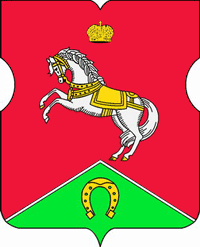 СОВЕТ ДЕПУТАТОВмуниципального округаКОНЬКОВОРЕШЕНИЕ  22.03.2022		      3/5       ______________№________________В соответствии с пунктом 5 части 2 статьи 1 Закона города Москвы от 11 июля 2012 года № 39 «О наделении органов местного самоуправления муниципальных округов в городе Москве отдельными полномочиями города Москвы», постановлением Правительства Москвы от 2 июля 2013 года № 428-ПП «О порядке установки ограждений на придомовых территориях в городе Москве», рассмотрев обращение уполномоченных лиц (вх. от 24.01.2022 № 02-12-5/22)Советом депутатов принято решение:	1. Согласовать установку ограждающего устройства (автоматического электромеханического откатного шлагбаума) на придомовой территории многоквартирных домов по адресу: г. Москва, ул. Миклухо-Маклая, дом 51 к.1, к.2, ул. Профсоюзная дом 87/49 согласно проекту. (Приложение)2. Направить настоящее решение в Департамент территориальных органов исполнительной власти города Москвы, в управу района Коньково города Москвы и лицу, уполномоченному на представление интересов собственников помещений в многоквартирном доме по вопросам, связанным с установкой ограждающего устройства и его демонтажем.3. Опубликовать настоящее решение в бюллетене «Московский муниципальный вестник», разместить на сайте органов местного самоуправления муниципального округа Коньково www.konkovo-moscow.ru.4. Контроль за исполнением настоящего решения возложить на главу муниципального округа Коньково Малахова С.В.Глава муниципального округа Коньково		                                    С.В. Малахов                     Приложение 								                      к решению Совета Депутатов                     муниципального округа           Коньково                     от 22.03.2022 № 3/5Проект размещенияограждающего устройства (автоматического электромеханического откатного шлагбаума)на придомовой территории многоквартирных  домов по адресу:  г. Москва, ул. Миклухо-Маклая дом 51 к.1, к.2, ул. Профсоюзная, дом 87/49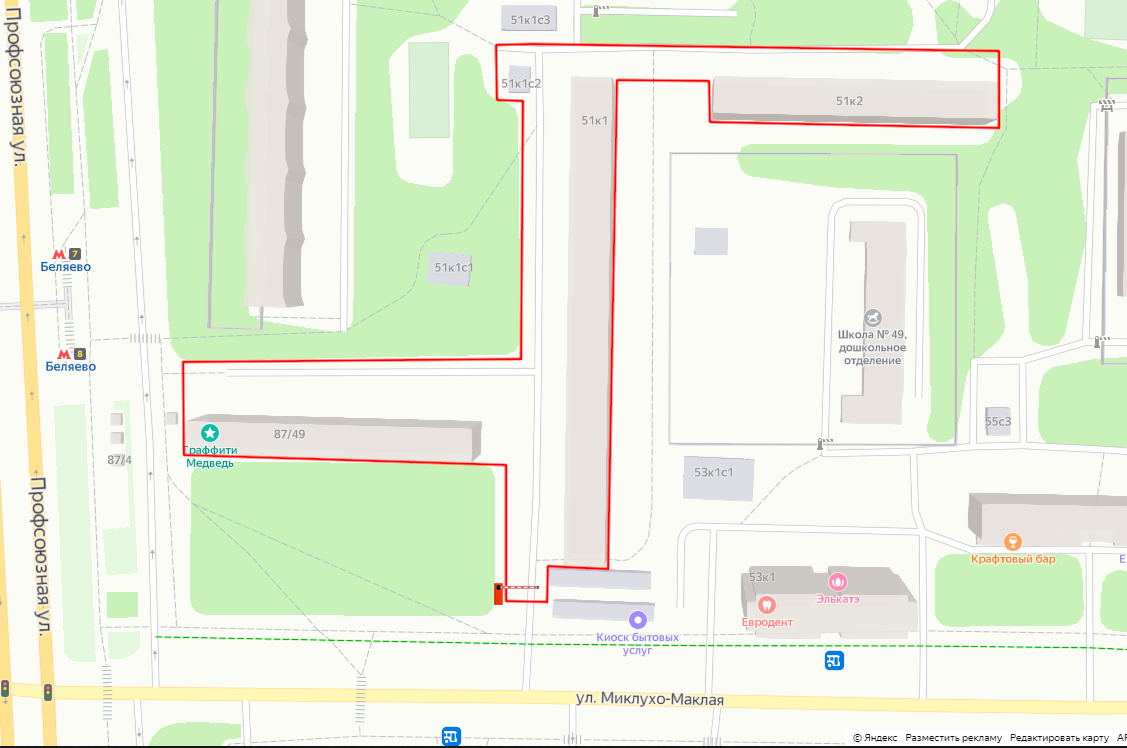 Обозначения:                   граница придомовой территории многоквартирного дома, согласно проекту межевания от 28.12.2016 № 41273         ограждающее устройство (автоматический электромеханический откатной шлагбаум)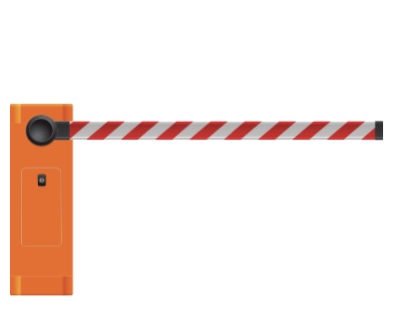 Вид ограждающего устройства: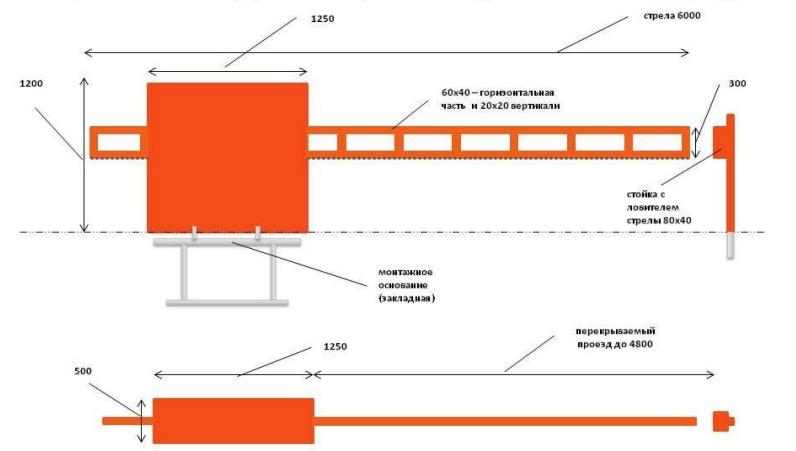 Тип шлагбаума: автоматический электромеханический откатной шлагбаумРазмеры шлагбаума: Тумба шлагбаума в комплекте с направляющими роликами, размер 1150х500х1100мм, зашита листом 1.5мм, имеет окно для обслуживания привода. Конструкция окрашена  полиэфирной краской. В закрытом положении стрела лежит на приемной стойке, укомплектованной уловителем для стрелы. Длина стрелы шлагбаума  - 6000 мм,Высота стойки шлагбаума – 1200 ммО согласовании установки ограждающего устройства на придомовой территории многоквартирного дома по адресу: г. Москва, ул. Миклухо-Маклая, дом 51 к.1, к.2, ул. Профсоюзная дом 87/49